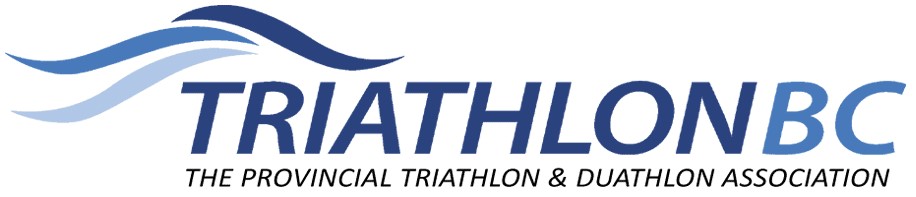 2021 RACE INFORMATION SHEET - COVID 19The COVID-19 Pandemic has hit the endurance event marketplace hard. In 2020, 97% of our regularly sanctioned events were cancelled in our province. Triathlon BC understands the challenges and hardships local event organizers have faced throughout the 2020 season, and empathize with every Race Director and LOC.As we move towards the 2021 season, Triathlon BC is hopeful that multisport events will return in a modified format, always respecting the Provincial Health Office orders while meeting the needs of participants province wide.For the 2021 season, Triathlon BC will not be collecting any sanction fees. Events with deposits from the 2020 season will have their fees credited and rolled over to the 2021 season, and reconciled against any day fees owing from their events.Provincial Championships and World Championship Age Group qualifications will also roll over from 2020 to 2021, as listed below:BC Duathlon Championships, BareBones DuathlonBC Long Distance Championships, Oliver Half Iron TriathlonBC Aquathlon Championships, Lake Windermere AquathlonBC Standard Distance Triathlon Championships, Kelowna Apple TriathlonBC Sprint Distance Triathlon Championships, Kelowna Apple TriathlonBC Junior & U23 Triathlon Championships, Paradigm Naturopathic Kids TriathlonBC Cross Triathlon Championships,  Dodge City X TriathlonNote 1: Depending on the phase of reopening, the Provincial Health Office mandates may restrict travel. If restrictions are province-wide, Provincial Titles may also be restricted.Note 2: A specific communique was sent to all World Championship Qualifying events on October 9, 2020.If you are a representative of a Provincial Championship listed above and DO NOT WISH to retain Championship status in 2021, please indicate your event status below:Event Name: __________________________________________________________________________________Championship Title: ____________________________________________________________________________ PENDING		 CANCELLED 		Liability Protection Announcement: The Province has now acted to extend COVID-19 liability coverage to for-profit organizations through the COVID-19 Related Measures Act (CRMA). The regulation protects people (paid or volunteer) from proceedings for civil liability for damages resulting from transmission or exposure to the virus that causes COVID-19. The regulation is retroactive to January 1, 2020 and will remain in force unless and until the CRMA is repealed. This addresses the liability concerns of for-profit race directors and LOCs. Read more about the regulation here.RETURN TO SPORT PLANSTriathlon BC, together with the Provincial Health Office and ViaSport have provided Return to Sport Plans to help plan your event.  Please be sure to review each plan as you progress through your planning stages.ViaSport Return to Sport GuidelinesTriathlon BC Return to Sport Guidelines Return to Sport Summary Webpage  YES, I have reviewed the Provincial Return to Sport Guidelines.A COVID-19 Safety Plan must be submitted with your 2021 sanction package, templates can be downloaded HERE.  A Certificate of Insurance will not be released without the submission of a Safety Plan for your event.SANCTION PACKAGE SUBMISSION DEADLINETriathlon BC understands the challenges involved with planning events in an environment where restrictions around mass gathering events continually evolve.  To allow for the greatest amount of flexibility, ONLINE SANCTION PACKAGES are due no later than 30 days prior to your posted race date.  Triathlon BC will communicate with each Race Director directly to ensure timely submissions are received in a timely manner.2021 EVENT OPPORTUNITIESCLINICS: Would you be interesting in partnering with Triathlon BC in hosting a community-based: 	 Draft Legal Clinic 	 	 Coach Clinic  	 	 Kids/Schools Clinic GRANTS: In 2021, Triathlon BC will be offering previously sanctioned events in good standing small grants that can be used to offset the cost to deliver regional events. Grant amounts are offered on a sliding scale, based on participant numbers, and are available in limited numbers. Eligible events must:Have a successful history of sanctioning with Triathlon BC, with a minimum of 2 years of safe event hosting.Be sanctioned in 2021 and offer full age-group spectrum competitionsHave no unresolved FeesPlease contact Triathlon BC for more information.OFFICIALS: Would you like to offer a free online Provincial Technical Officials Level 1 Clinic to your event participants? If so, please indicate a tentative date: Online Provincial Level 1 Clinic Proposed Date: _______________________________________________________A Technical Delegate (TD) is an accredited Official that works with Race Directors in the lead up to their event, ensuring consistency of rules, safety and fairness.  Would you like a Technical Delegate to be assigned to your event?                                    YES              NO Thanks AGE GROUP WORLD CHAMPIONSHIP QUALIFIER SPOTS: Triathlon Canada offers sanctioned events across Canada the opportunity to be identified as ‘World Championship Qualifying Events.’ Many of these qualifying events have rolled over into 2021, offering athletes the ability to compete in the 2022 World Championships. There are a very limited number of qualifying spots available in select disciplines.  Would you like to offer Age Group Qualifying spots at your event:  YES              NO Thanks   If yes, what discipline? ___________________________________________________2021 EVENT INFORMATION RACE NAME: __________________________________________________ EVENT DATE: _________________ RACE LOCATION: ____________________________________________________________________________ EVENT WEBSITE:  _______________________________________________EMAIL: _______________________ RACE DIRECTOR: _________________________________________ PHONE: (_______)____________________ MAILING ADDRESS: __________________________________________________________________________ CITY:___________________________________________________POSTAL CODE: _______________________ RACE DISTANCE(S):  	YOUTH  	SUPERSPRINT  	SPRINT  	STANDARD 	DRAFT LEGAL 	           (please circle all that apply) 	 	 	 	LONG DISTANCE  	CROSS        	DUATHLON 	 	AQUABIKE/THLON 	 ADDITIONAL DETAILS/DISTANCES IF NECESSARY: _________________________________________________________________________________________ _________________________________________________________________________________________ _________________________________________________________________________________________ THE SWIM TAKE PLACE IN A: 	 POOL 	 	 OCEAN  	 LAKE  		 NO SWIM  YES             I understand a COVID-19 Safety Plan must be supplied with my 2021 Sanction PackageEVENT SANCTION FEES HAVE BEEN WAIVED FOR 2021.Upon completion, please send this document electronically to info@tribc.org  